Муниципальное бюджетное дошкольное образовательное учреждение «Дубенский детский сад комбинированного вида «Солнышко»                                                                                           Утверждаю                                                                                          Заведующая МБДОУ                                                                                         «Дубенский детский сад                                                                                        комбинированного вида                                                                   «Солнышко»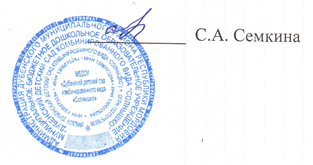 Рабочая программа воспитателяОбособленного структурного подразделения Петровский детский сад «Улыбка» с учетом ФГОС ДО в первой младшей подгруппе(срок реализации 1 год)с.Петровка 2019 гСОДЕРЖАНИЕ ЦЕЛЕВОЙ РАЗДЕЛПояснительная записка- Цель и задачи программы;- Принципы и подходы к формировании программы;- Значимые для характеристики особенности развития детейПланируемые результаты освоения программы- целевые ориентирыСОДЕРЖАТЕЛЬНЫЙ РАЗДЕЛ2.1.Учебный план2.2. Перечень методических пособий2.3. Формы, способы, методы и средства реализации программы 2.4. Содержание коррекционной работы2.5. Взаимодействие с семьей2.6. Планирование работы с детьми в группе2.7. Модель организации совместной деятельности воспитателя с воспитанниками ДОУ2.8. Особенности организации совместной деятельности воспитателя с воспитанникамиОРГАНИЗАЦИОННЫЙ РАЗДЕЛОформление предметно- пространственной средыРежим дня (холодный и теплый период), расписание занятий, двигательный режим, схема закаливания.Перечень методических пособийЦЕЛЕВОЙ РАЗДЕЛПояснительная запискаРабочая программа по развитию детей раннего возраста разработана в соответствии с ООП МБДОУ «Дубёнский детский сад «Солнышко»Рабочая программа по развитию детей раннего возраста обеспечивает разностороннее развитие детей возраста 1-3 с учетом их возрастных и индивидуальных особенностей по основным направлениям: физическому, социально-коммуникативному, познавательному, речевому и художественно-эстетическому.Цель программы — создать каждому ребенку в детском саду возможность дляразвития способностей, широкого взаимодействия с миром, активного практикования в разных видах деятельности, творческой самореализацииЗадачи развития и воспитания ребенка Приоритетными задачами развития и воспитания детей являются:— укрепление физического и психического здоровья ребенка, формированиеоснов его двигательной и гигиенической культуры;— целостное развитие ребенка как субъекта посильных дошкольнику видовдеятельности;— обогащенное развитие ребенка, обеспечивающее единый процесссоциализации-индивидуализации с учетом детских потребностей, возможностей испособностей;— развитие на основе разного образовательного содержания эмоциональнойотзывчивости, способности к сопереживанию, готовности к проявлению гуманногоотношения в детской деятельности, поведении, поступках;— развитие познавательной активности, любознательности, стремления ксамостоятельному познанию и размышлению, развитие умственных способностей иречи ребенка;— пробуждение творческой активности и воображения ребенка, желаниявключаться в творческую деятельность;— органичное вхождение ребенка в современный мир, разнообразноевзаимодействие дошкольников с различными сферами культуры: с изобразительнымискусством и музыкой, детской литературой и родным языком, экологией,математикой, игрой;— приобщение ребенка к культуре своей страны и воспитание уважения кдругим народам и культурам;— приобщение ребенка к красоте, добру, ненасилию, ибо важно, чтобыдошкольный возраст стал временем, когда у ребенка пробуждается чувство своей сопричастности к миру, желание совершать добрые поступки.Принципы и подходы к формированию программы1. Принцип полноценного проживания ребенком всех этапов детства(младенческого, раннего и дошкольного возраста), обогащение (амплификация)детского развития.2. Принцип построения образовательной деятельности на основеиндивидуальных особенностей каждого ребенка, при котором сам ребенок становитсяактивным в выборе содержания своего образования, становится субъектомдошкольного образования.3. Принцип содействия и сотрудничества детей и взрослых, признания ребенкаполноценным участником (субъектом) образовательных отношений.4. Принцип поддержки инициативы детей в различных видах деятельности.5. Принцип сотрудничества с семьей.6. Принцип приобщения детей к социокультурным нормам, традициям семьи,общества и государства.7. Принцип формирования познавательных интересов и познавательныхдействий ребенка в различных видах деятельности.8. Принцип возрастной адекватности дошкольного образования (соответствияусловий, требований, методов возрасту и особенностям развития).9. Принцип учета этнокультурной ситуации развития детей.Характеристики особенностей развития детей раннего и дошкольного возрастаМладенчество и ранний возраст. Период раннего детства имеет рядкачественных физиологических и психических особенностей, которые требуютсоздания специальных условий для развития детей этого возраста.Помимо того что период раннего детства — один из самых насыщенных впознавательном аспекте из всех возрастных периодов, в настоящее время наблюдаетсязаметная акселерация развития, которая отражается на результатах развития детейраннего возраста. Многие дети имеют более высокие показатели уже к моментурождения, раньше начинаются процессы прорезывания зубов, хождения, говорения.Опережающим отмечается и социальное развитие, значительно раньше отмечаетсякризис трех лет.Повышенная ранимость организма ребенка, недостаточная морфологическая ифункциональная зрелость органов и систем (быстрый темп развития осуществляется навесьма неблагоприятном фоне — при незрелости психофизиологических функцийорганизма, а это повышает ранимость). Малыши в большей степени подверженызаболеваниям из-за несовершенства деятельности внутренних органов, высокогоуровня утомляемости, им трудно переключиться с одной деятельности на другую,соответственно, доминантой становится процесс возбуждения и как следствие —неустойчивое эмоциональное состояние.Взаимосвязь физического и психического развития — это общаязакономерность, присущая любому возрасту, но в раннем детстве она проявляетсяособенно ярко, потому что в этот период происходит становление всех функцийорганизма.Именно в раннем детстве учеными отмечается наиболее прочная связь изависимость умственного и социального развития от физического состояния инастроения ребенка (например: ухудшение здоровья отражается на отношении кокружающему; снижается восприимчивость, притупляется ориентировочная реакция,дети теряют приобретенные умения: речевые, двигательные, социальные). Яркаяспецифика психофизиологических и индивидуальных различий (особенно в раннемвозрасте важно учитывать индивидуальные, психофизиологические различия —уровень активности, регулярность биоритмов, степень комфортности при адаптациилюбого вида; настроение, интенсивность реакций, порог чувствительности,отвлекаемость, упорство и внимание).Этому возрасту свойственно удовлетворение ребенком естественныхпсихофизиологических потребностей:— сенсомоторной потребности;— потребности в эмоциональном контакте;— потребности во взаимодействии и общении со взрослыми (контактноеобщение в 2—3 месяца; познавательное общение в 3—10 месяцев; вербально-невербальное общение в 10 месяцев—1,5 года; игровое и деловое общение в 1,5—3года).Специфичностью проявления нервных процессов у ребенка являются:— легкость выработки условных рефлексов, но при этом же — сложность ихизменения;— повышенная эмоциональная возбудимость;— сложность переключения процессов возбуждения и торможения;— повышенная эмоциональная утомляемость.Развитие детей раннего возраста имеет свою неповторимую специфику, чтовыражается в тесной взаимосвязи физиологических и психологических компонентов.Планируемые результаты освоения программыК трем годам:— ребенок интересуется окружающими предметами и активно действует сними; эмоционально вовлечен в действия с игрушками и другими предметами,стремится проявлять настойчивость в достижении результата своих действий;— использует специфические, культурно фиксированные предметные действия,знает назначение бытовых предметов (ложки, расчески, карандаша и пр.) и умеетпользоваться ими. Владеет простейшими навыками самообслуживания; стремитсяпроявлять самостоятельность в бытовом и игровом поведении;— владеет активной и пассивной речью, включенной в общение; можетобращаться с вопросами и просьбами, понимает речь взрослых; знает названияокружающих предметов и игрушек;— стремится к общению со взрослыми и активно подражает им в движениях идействиях; появляются игры, в которых ребенок воспроизводит действия взрослого;— проявляет интерес к сверстникам; наблюдает за их действиями и подражаетим;— обладает интересом к стихам, песням и сказкам, рассматриванию картинки,стремится двигаться под музыку; проявляет эмоциональный отклик на различныепроизведения культуры и искусства;— у ребенка развита крупная моторика, он стремится осваивать различные виды движения (бег, лазание, перешагивание и пр.).Образовательная область «Социально-коммуникативное развитие»Третий год жизни. 1-я младшая группаЗадачи образовательной деятельности1. Способствовать благоприятной адаптации детей к детскому саду,поддерживать эмоционально-положительное состояние детей.2. Развивать игровой опыт каждого ребенка, помогая детям отражать в игрепредставления об окружающей действительности.3. Поддерживать доброжелательные взаимоотношения детей, развивать эмоциональную отзывчивость, привлекать к конкретным действиям помощи, заботы, участия (пожалеть, помочь, ласково обратиться).4. Формировать элементарные представления о людях (взрослые, дети), об их внешнем виде, действиях, одежде, о некоторых ярко выраженных эмоциональных состояниях (радость, веселье, слезы), о семье и детском саде.5. Способствовать становлению первичных представлений ребенка о себе, о своем возрасте, поле, о родителях и членах семьи. Развивать самостоятельность, уверенность, ориентацию на одобряемое взрослым поведение.Содержание образовательной деятельностиЛюди (взрослые и дети). Узнавание имен мальчиков и девочек в группе.Определение детьми особенностей внешнего вида мальчиков и девочек, их одежды, прически, предпочитаемые игрушки. Отличие взрослых и детей в жизни и на картинках. Показ и называние основных частей тела и лица человека, его действия. Различение и называние действий взрослых.Определение ярко выраженных эмоциональных состояний, которые воспитатель называет словом и подчеркнуто демонстрирует мимикой, жестами, интонацией голоса. Повторение за воспитателем слов, обозначающих эмоциональное состояние, узнавание на картинках.Семья. Рассматривание картинок, изображающих семью — детей и родителей. Узнавание членов семьи, называние их, понимание заботы родителей о детях.Детский сад. Узнавание своей группы, воспитателей. Ориентировки впомещении группы. Понимание слов «можно», «нельзя». По показу и напоминанию взрослого здороваются, прощаются, говорят «спасибо», «пожалуйста». Проявление внимания к словам и указаниям воспитателя, действуют по его примеру и показу. Участие вместе с воспитателем и детьми в общих подвижных, музыкальных, сюжетных и хороводных играх.Труд. Представление о простых предметах своей одежды (названия), назначении их, способах надевания (колготок, маечек, футболок, штанишек).Наблюдение за процессами труда взрослых по обслуживанию детей, что расширяет их кругозор. Называние определенных действий, которые взрослый помогает ребенку выстроить в определенной последовательности.Результаты образовательной деятельностиДостижения ребенка (Что нас радует)Ребенок положительно настроен, охотно посещает детский сад, относится с доверием к воспитателям, общается, участвует в совместных действиях с воспитателем, переносит показанные игровые действия в самостоятельные игры.Эмоционально откликается на игру, предложенную взрослым, подражает его действиям, принимает игровую задачу.Дружелюбен, доброжелателен к сверстникам, с интересом участвует в общих играх и делах совместно с воспитателем и детьми.Строит сюжет из нескольких связанных по смыслу действий, принимает(иногда называет) свою игровую роль, выполняет игровые действия в соответствии с ролью.Охотно общается с воспитателем и с детьми, вступает в игровоевзаимодействие.Малыш активен в выполнении действий самообслуживания, стремится коказанию помощи другим детям.Вызывает озабоченность и требует совместных усилий педагогов иРодителей Ребенок проявляет недоверие к окружающим, избегает общения, речь развита слабо. Игровые действия с игрушкой кратковременны, ребенок быстро теряет интерес к своей игре, отнимает игрушки у детей, занятых игрой. Общее эмоциональное состояние ребенка неустойчиво: спокойное состояние чередуется с плаксивостью, отдельными негативными проявлениями по отношению к сверстникам или взрослым. Игровые действия воспитателя в самостоятельной игре ребенок воспроизводитчастично; игровые действия однообразны; предметами-заместителями пользуется только по предложению воспитателя. Выполняет некоторые действия самообслуживания, но только совместно или по предложению взрослого. Наблюдение за взрослыми сверстниками не вызывает у ребенка интереса.Образовательная область «Речевое развитие»Третий год жизни. 1-я младшая группаЗадачи образовательной деятельности1. Воспитывать у детей интерес к общению со взрослыми и сверстниками.2. Обучать детей вступать в контакт с окружающими, выражать свои мысли, чувства, впечатления, используя речевые средства и элементарные этикетные формулы общения.3. Развивать желание детей активно включаться в речевое взаимодействие, направленное на развитие умения понимать обращенную речь с опорой и без опоры на наглядность.4. Обогащать и активизировать словарь детей за счет слов-названий предметов, объектов, их действий или действий с ними, некоторых ярко выраженных частей, свойств предмета (цвет, форма, размер, характер поверхности).Содержание образовательной деятельностиСвязная речьПонимание обращенной речи сначала с опорой на наглядность, а постепенно и без нее. Реагирование на обращение с использованием доступных речевых средств, ответы на вопросы воспитателя с использованием фразовой речи или формы простого предложения. Отнесение к себе речи взрослого, обращенной к группе детей, понимание ее содержания. Инициативная связная разговорная речь как средство общения и познания окружающего мира. Переход ребенка от однословной, фразовой речи к использованию в речи предложений разных типов, отражающих связи и зависимости объектов.В словарь входят:— названия предметов и действий с предметами, некоторых особенностейпредметов;— названия некоторых трудовых действий и собственных действий;— имена близких людей, имена детей группы;— обозначения личностных качеств, особенностей внешности окружающихребенка взрослых и сверстников.Грамматическая правильность речиОсвоение большинства основных грамматических категорий: окончанийсуществительных; уменьшительно-ласкательных суффиксов; явление словотворчества.Проявление способности выражать свои мысли посредством трех-, четырехсловныхпредложений. Самостоятельная речь детей.Звуковая культура речиРазвитие звуковой культуры речи включает в себя три основных раздела.В звукопроизношении для детей характерно физиологическое смягчение практически всех согласных звуков. В двухлетнем возрасте такое несовершенство произношения еще не требует специальной коррекции. Для его успешного преодоления и предупреждения возможного нарушения звукопроизношения требуется активная профилактическая работа по укреплению мышц органов артикуляционного аппарата: губ, языка, щек.В словопроизношении ребенок пытается произнести все слова, которые необходимы для выражения его мысли. В использовании разных по сложности слов наблюдается устойчивое воспроизведение ритма слова. Преодоление явления пропуска слогов в словах по образцу взрослого.Выразительность речи. Выражение своего отношения к предмету разговора припомощи разнообразных вербальных средств и невербальных средств — жестов, мимики, пантомимики (движений). Проявление эмоциональной непроизвольной выразительности речи ребенка.Результаты образовательной деятельностиДостижения ребенка (Что нас радует)Ребенок активен и инициативен в речевых контактах с воспитателем и детьми. Проявляет интерес и доброжелательность в общении со сверстниками. Легко понимает речь взрослого на наглядной основе и без наглядности, использует в разговоре форму простого предложения из 4-х и более слов, правильно оформляет его. Самостоятельно использует форму приветствия, прощания, просьбы и благодарности.Вызывает озабоченность и требует совместных усилий педагогов иродителейРебенок не проявляет интереса к общению: в общении с воспитателемнедоверчив и насторожен, в общении со сверстниками недоброжелателен или замкнут. Понимает речь только на наглядной основе, нуждается в повторении обращенной к нему речи. Отвечает на вопросы преимущественно жестом или использованием упрощенных слов. Самостоятельно вступает в речевой контакт только с воспитателем. Элементарные формулы речевого этикета (приветствия, прощания, просьбы и благодарности) использует фрагментарно, только по напоминанию взрослого.Образовательная область «Познавательное развитие»Третий год жизни. 1-я младшая группаЗадачи образовательной деятельности1. Поддерживать интерес и активные действия детей с предметами, геометрическими телами и фигурами, песком, водой и снегом.2. Формировать представления о сенсорных свойствах и качествах предметовокружающего мира, развитии разных видов детского восприятия: зрительного, слухового, осязательного, вкусового, обонятельного.3. Формировать обследовательские действия в первоначальном виде; учить детей выделять цвет, форму, величину как особые признаки предметов, сопоставлятьпредметы между собой по этим признакам, используя один предмет в качестве образца,подбирая пары, группы.4. Поддерживать положительные переживания детей в процессе общения с природой: радость, удивление, любопытство при восприятии природных объектов.5. Содействовать запоминанию и самостоятельному употреблению детьми слов— названий свойств (цвет, форма, размер) и результатов сравнения по свойству (такойже, не такой, разные, похожий, больше, меньше).Содержание образовательной деятельностиДети 2—3-х лет осваивают простейшие действия, основанные на перестановке предметов, изменении способа расположения, количества, действия переливания, пересыпания. При поддержке взрослого использует простейшие способы обследования; сравнение предметов по свойству, определение сходства — различия. Ребенок подбирает пары, группирует по заданному предметно образцу (по цвету, форме, размеру).Дети осваивают простейшие умения в различении предэталонов (это как мячик; как платочек). Начинают пользоваться эталонами форм (шар, куб, круг).Различают среди двух-трех большие и маленькие предметы, длинные и короткие, высокие и низкие при условии резких различий.Проявление интереса к количественной стороне множеств предметов.Различение и показ, где один предмет, где много, находят и называют один, два предмета.Освоение цветов спектра, использование в собственной речи некоторых слов- названий цвета, часто без соотнесения с данным цветом.Освоение фигур (круг, квадрат, овал, прямоугольник, треугольник, звезда, крест), подбор по образцу, «опредмечивание» фигуры. Различение по величине, сравнивание трех предметов по величине.В процессе ознакомления с природой малыши узнают объекты и явления неживой природы, которые доступны ребенку для непосредственного восприятия.Знакомство с животными и растениями, которых можно встретить в ближайшем природном окружении, а также в детских книжках на иллюстрациях. Общие представления о конкретном животном или растении, отдельных его частях, их характерных признаках, особенностях образа жизни. Освоение отдельных признаковконкретных животных и растений как живых организмов.Получение первичных представлений о себе через взаимодействие с природой.Результаты образовательной деятельностиДостижения ребенка (Что нас радует)Ребёнок  с интересом и удовольствием действует со взрослым и самостоятельно с предметами, дидактическими игрушками и материалами.Успешно выделяет и учитывает цвет, форму, величину, фактуру и другие признаки предметов и явлений при выполнении ряда практических действий.Группирует в соответствии с образцом предметы по цвету, форме, величине и другим свойствам при выборе из четырех разновидностей.Активно использует «опредмеченные» слова-названия для обозначения формы.Начинает пользоваться общепринятыми словами-названиями цвета, часто еще в отрыве от конкретного предмета (синим он может называть и желтый, и зеленый предметы).Проявляет активность и интересуется животными ближайшего природного окружения, замечает цветущие растения, явления природы.По показу воспитателя обследует объекты природы, использует разнообразные обследовательские действия.Вызывает озабоченность и требует совместных усилий педагогов иродителейРебенок пассивен в играх с предметами разной формы, размера, не пользуется действиями, показывающими увеличение или уменьшение, сопоставление, сравнение.Выполняет аналогичное только в совместной со взрослым игре.В основном раскладывает, перекладывает предметы безрезультатно, словами, обозначающими название форм, размеров, чисел, не пользуется.У ребенка отсутствует интерес к действиям с предметами и дидактическими игрушками как вместе со взрослым, так и самостоятельно.Малыш не способен найти по образцу такой же предмет, составить группу из предметов по свойству.У ребенка отсутствует стремление учитывать свойства предметов в продуктивной деятельности.Малыш не понимает слов, обозначающих основные свойства и результаты сравнения предметов по свойству.Равнодушен к природным объектам.У ребенка недостаточно развиты обследовательские умения и поисковые действия.Образовательная область «Художественно-эстетическое развитие»Третий год жизни. 1-я младшая группаЗадачи образовательной деятельности1. Вызвать интерес и воспитывать желание участвовать в образовательных ситуациях и играх эстетической направленности, рисовать, лепить совместно со взрослым и самостоятельно.2. Развивать эмоциональный отклик детей на отдельные эстетические свойства и качества предметов (в процессе рассматривания игрушек, природных объектов, предметов быта, произведений искусства).3. Формировать умения создавать (в совместной с педагогом деятельности и самостоятельно) несложные изображения в рисовании, лепке, аппликации, конструировании, ассоциировать изображение с предметами окружающего мира, принимать замысел, предложенный взрослым, создавать изображение по принятому замыслу.4. Активизировать освоение изобразительных материалов, инструментов (ихвозможностей и правил использования), поддерживать экспериментирование с ними, развивать технические умения, зрительно-моторную координацию, моторные характеристики и формообразующие умения.5. Развивать умение вслушиваться в музыку, различать контрастные особенности звучания; побуждать к подпеванию и пению; развивать умение связывать движение с музыкой.Содержание образовательной деятельностиРассматривание детьми и обыгрывание народных игрушек и предметов промыслов, разнообразных по материалу изготовления и образам. Дети узнают их названия, функциональную направленность (что с ними можно делать: игрушки — играть, посуда — используется в процессе еды и приготовления пищи и т. п.).Восприятие, рассматривание разных образов: животных (лошадки, медведя, собаки, птицы и т. п.), человека (барышни, няньки). Соотнесение изображения с предметами окружающего мира. Узнавание некоторых простых элементов росписи предметов народных промыслов.Рассматривание знакомых детских книг. Освоение элементарных правил использования книги. Познание того, что рисунки в книгах — иллюстрации — созданы художниками. Учатся внимательно рассматривать изображение, слушать описание взрослого, соотносить изображенное с собственным опытом.Освоение детьми некоторых изобразительных материалов: различение, называние, выбор по инструкции взрослого.В практических ситуациях освоение некоторых инструментов и действий с ними, правил использования.В совместной с педагогом деятельности познание об элементах строительных конструкторов: название деталей, некоторые свойства, способы крепления.Освоение способов создания простых изображений: на основе готовых основ — нарисованных взрослым образов, линий, точек и отпечатков.Музыкальное развитие на третьем году жизни включает слушание инструментальной музыки (небольшие пьесы для детей) в живом исполнении взрослого. Музыкально-ритмические движения дети воспроизводят по показу воспитателя — элементы плясок. Музыкальная игра включает сюжетно-ролевую игру, где дети могут уже исполнять свои первые роли под музыку. Освоение движений, умения слушать музыку, действовать согласно с ней.Результаты образовательной деятельностиДостижения ребенка (Что нас радует)Ребенок с интересом включается в образовательные ситуации эстетической направленности: рисовать, лепить или поиграть с игрушками (народных промыслов).Любит заниматься изобразительной деятельностью совместно со взрослым.Эмоционально воспринимает красоту окружающего мира: яркие контрастные цвета, интересные узоры, нарядные игрушки.Узнает в иллюстрациях и в предметах народных промыслов изображения (люди, животные), различает некоторые предметы народных промыслов.Знает названия некоторых изобразительных материалов и инструментов, понимает, что карандашами и красками можно рисовать, из глины лепить.Самостоятельно оставляет след карандаша (краски) на бумаге, создает простые изображения (головоноги, формы, линии, штрихи), научается ассоциировать (соотносить) созданные линии, фигуры с образами, подсказанными взрослым; называет то, что изобразил.Осваивает простые действия с инструментами, в совместной со взрослым деятельности создает простые изображенияВызывает озабоченность и требует совместных усилий педагогов иродителей Ребенок невнимательно рассматривает игрушки, предметы, иллюстрации; пытается рисовать, лепить, апплицировать, но при инициативе взрослого. Увлекается манипулированием с инструментами, затрудняется ассоциировать (соотносить) созданные линии, фигуры с образами; теряет замысел в процессе выполнения работы. Недостаточно хорошо (согласно возрасту) развиты мелкая моторика, координация руки и зрения. Ребенок неуверенно выполняет формообразующие движения; наблюдается неестественность позы, зажатость (напряженность) руки при деятельности. Различает проявления свойств предметов (только 1—2 цвета, 1—2 формы),выделяет их в знакомых предметах, путает название.Испытывает затруднения в совместной со взрослым деятельности (сотворчестве): не умеет приглашать взрослого к совместной изобразительной деятельности, не следит за действиями взрослого, не принимает игрового подтекста ситуации.Образовательная область «Физическое развитие»Третий год жизни. 1-я младшая группаЗадачи образовательной деятельности1. Обогащать детский двигательный опыт, способствовать освоению основных движений, развитию интереса к подвижным играм и согласованным двигательным действиям.2. Обеспечивать смену деятельности детей с учетом степени ее эмоциональной насыщенности, особенностей двигательной и интеллектуальной активности детей.3. Создать все условия для успешной адаптации каждого ребенка к условиям детского сада.4. Укреплять здоровье детей, реализовывать систему закаливания.5. Продолжать формирование умения ходить и бегать, не наталкиваясь друг на друга, с согласованными, свободными движениями рук и ног, действовать сообща, придерживаясь определенного направления передвижения с опорой на зрительные ориентиры.Содержание образовательной деятельностиУзнавание детьми разных способов ходьбы, прыжков, ползания и лазания, катания, бросания и ловли, построений, исходные положения в общеразвивающих упражнениях. Освоение простейших общих для всех правил в подвижных играх.Узнавание о возможности передачи в движениях действий знакомых им зверей, домашних животных, птиц, рыб, насекомых, сказочных персонажей.На 3-м году жизни происходит освоение разнообразных физических упражнений, общеразвивающих упражнений, основных движений, подвижных игр и их правил.По мере накопления двигательного опыта у малышей идет формирование новых двигательных умений: строиться парами, друг за другом; сохранять заданное направление при выполнении упражнений; активно включаться в выполнение упражнений; ходить, не сталкиваясь и не мешая друг другу; сохранять равновесие на ограниченной площади опоры; бегать, не мешая друг другу, не наталкиваясь друг на друга; подпрыгивать на месте, продвигаясь вперед; перепрыгивать через предметы, лежащие на полу, мягко приземляться; бросать мяч воспитателю и ловить брошенный им мяч; подтягиваться на скамейке, лежа на груди; ползать на четвереньках, перелезать через предметы; действовать по указанию воспитателя, активно включаться в подвижные игры.Участие в многообразных играх и игровых упражнениях, которые направлены на развитие наиболее значимых в этом возрасте скоростно-силовых качеств и быстроты (особенно быстроты реакции), а также на развитие силы, координации движений.Упражнения в беге содействуют развитию общей выносливости.Результаты образовательной деятельностиДостижения ребенка (Что нас радует)Ребенок интересуется разнообразными физическими упражнениями,действиями с физкультурными пособиями (погремушками, ленточками, кубиками, мячами и др.).При выполнении упражнений демонстрирует достаточную координацию движений, быстро реагирует на сигналы.С большим желанием вступает в общение с воспитателем и другими детьми при выполнении игровых физических упражнений и в подвижных играх, проявляет инициативность.Стремится к самостоятельности в двигательной деятельности, избирателен по отношению к некоторым двигательным действиям.Переносит освоенные простые новые движения в самостоятельную двигательную деятельность.Вызывает озабоченность и требует совместных усилий педагогов иродителейМалыш не интересуется разнообразными физическими упражнениями,действиями с разными физкультурными пособиями (погремушками, ленточками, кубиками, мячами и др.).Ребенок без особого желания вступает в общение с воспитателем и другими детьми при выполнении игровых физических упражнений и в подвижных играх, не инициативен.Малыш не самостоятелен в двигательной деятельности, не стремится кполучению положительного результата в двигательной деятельности.Национально-региональный компонентПримерный региональный модуль программы дошкольного образования «Мы в Мордовии живем» / авт. О.В. Бурляева, Л.П. Карпушина, Е.Н. Киркина, Т.Н. Кондратьева, С.Л. Уланова, Н.Н. Щемерова.Целью примерного регионального модуля программы является развитие духовно-нравственной культуры ребенка, формирование ценностных ориентаций средствами традиционной народной культуры родного края.Задачи заключаются:- в формировании у детей чувства любви к родине на основе ознакомления с природным окружением, культурой и традициями народов, издавна проживающих на территории региона;- формирование представлений о России как о родной стране и о Мордовии как своей малой родине;- воспитание патриотизма, уважения к культурному прошлому России и Мордовии;- формирование познавательного интереса к окружающей природе; языку, литературе, истории, музыке, изобразительному искусству народов проживающих в Мордовии;- формировании чувства сопричастности к достижениям земляков в области культуры, науки и спорта;- воспитание гражданско-патриотических чувств.СОДЕРЖАТЕЛЬНЫЙ РАЗДЕЛУчебный план ООП ДО в 1 младшей подгруппе структурного подразделения Петровский детский сад «Улыбка»Перечень методических пособий, обеспечивающих реализацию образовательной деятельности в группе. Формы, способы, методы и средства реализации программы в группеФизическое развитиеСоциально-коммуникативное развитиеПознавательное развитиеРечевое  развитиеХудожественно-эстетическое развитие2.4 Содержание коррекционной работы.2.5 Взаимодействие с семьей.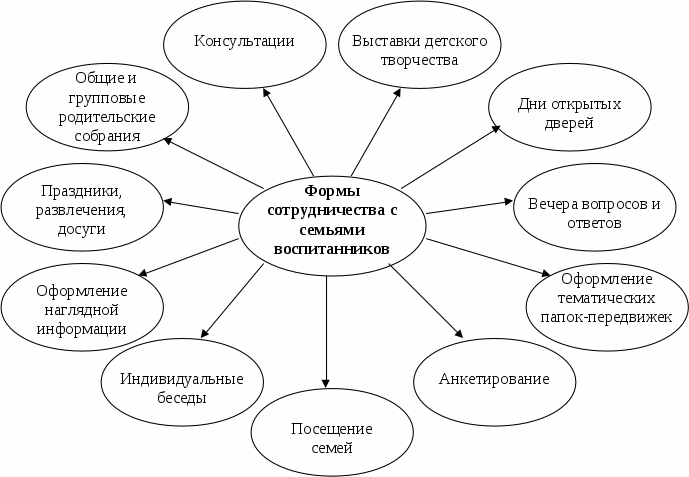 ПЛАН РАБОТЫ С РОДИТЕЛЯМИ НА 2019-2020 уч. годЗадачи взаимодействия педагога с семьями дошкольников1. Познакомить родителей с особенностями физического, социально- личностного, познавательного и художественного развития детей младшего дошкольного возраста и адаптации их к условиям ДОО.2. Помочь родителям в освоении методики укрепления здоровья ребенка в семье, способствовать его полноценному физическому развитию, освоению культурно- гигиенических навыков, правил безопасного поведения дома и на улице.3. Познакомить родителей с особой ролью семьи, близких в социально- личностном развитии дошкольников. Совместно с родителями развивать доброжелательное отношение ребенка ко взрослым и сверстникам, эмоциональную отзывчивость к близким, уверенность в своих силах.4. Совместно с родителями способствовать развитию детской самостоятельности, простейших навыков самообслуживания, предложить родителям создать условия для развития самостоятельности дошкольника дома.5. Помочь родителям в обогащении сенсорного опыта ребенка, развитии его любознательности, накоплении первых представлений о предметном, природном и социальном мире.6. Развивать у родителей интерес к совместным играм и занятиям с ребенкомдома, познакомить их со способами развития воображения, творческих проявленийребенка в разных видах художественной и игровой деятельности.Планирование работы с детьми в группе.Комплексно-тематическое планирование (смотреть приложение).Модель организации совместной деятельности воспитателя с воспитанниками ДОУ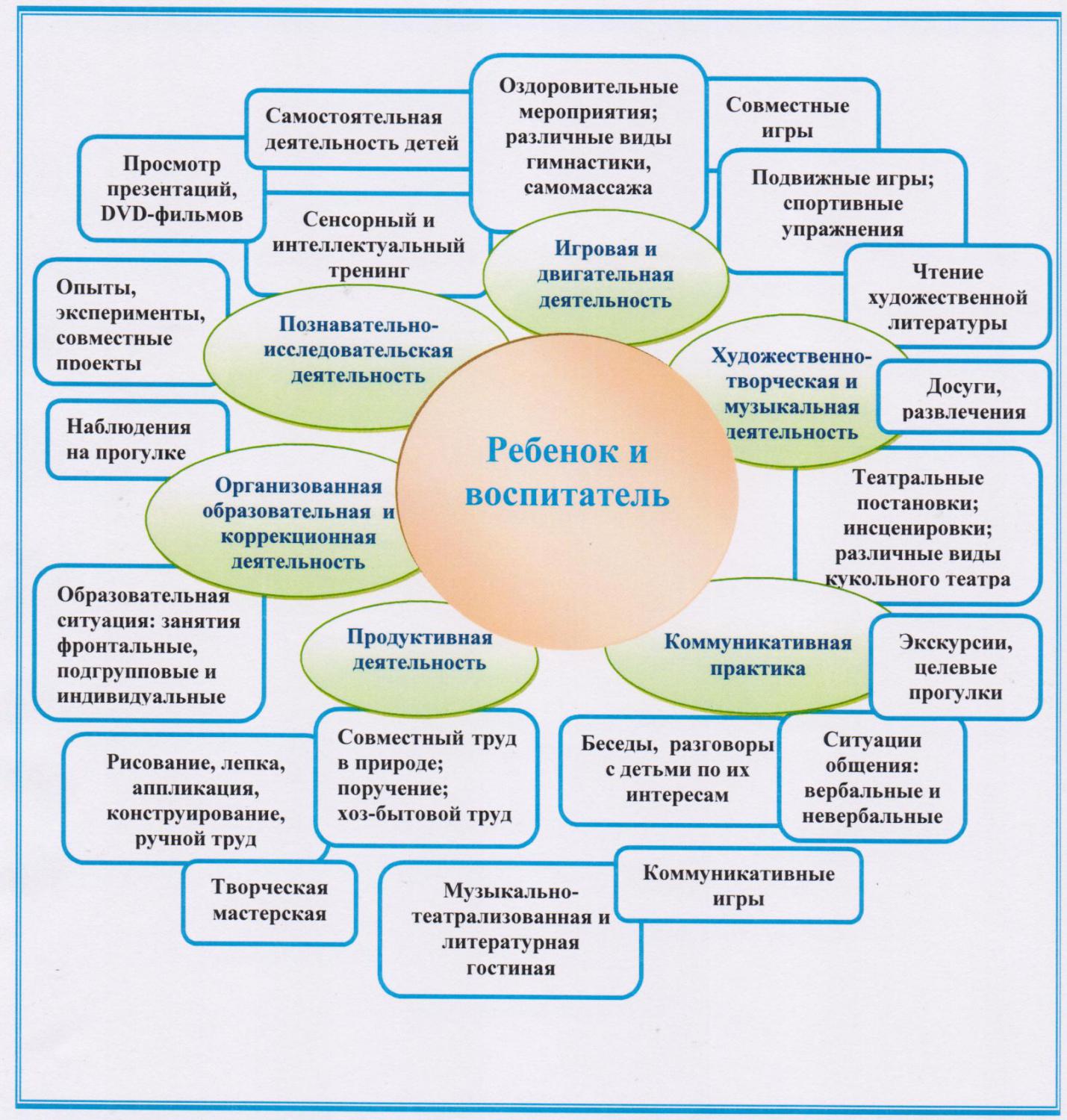 Особенности организации совместной деятельности воспитателя с воспитанниками ДОУВ настоящее время происходят коренные изменения в структуре образовательного процесса  в  дошкольных    учреждениях,  что предусматривает  решение  образовательных задач  не только  в непосредственной образовательной деятельности, но и в совместной деятельности  взрослого  и  детей:    увеличивается  объем    совместной  деятельности,  изменяется само  содержание понятия  «совместная деятельность взрослого и детей.Оптимальной  формой  организации  сотрудничества является    совместная партнерская деятельность взрослого и ребенка. Совместная деятельность – это субъект – субъектные отношения.  Совместная деятельность – взаимосвязь двух явлений, взаимодействия и взаимные отношения которых отличаются высокой динамичностью и процессуальностью. Совместную деятельность разделяю  на: *непосредственно образовательную деятельность, реализуемую в ходе совместной деятельности взрослого и детей; *совместную деятельность взрослого и детей, осуществляемую в ходе режимных моментов и направленную  на решение образовательных задач; *совместную деятельность взрослого и детей, осуществляемую в ходе режимных моментов и направленную  на осуществление функций присмотра и ухода; Совместная  деятельность  реализуется  через    организацию  различных  видов детской деятельности. При  этом  совместная  деятельность  взрослого  и  ребенка  –  это  не  только  этап  в развитии  любого  вида  деятельности,  но  еще  и  особая система  взаимоотношений  и взаимодействия. Сущностные  признаки совместной деятельности взрослых и детей – не руководство, а наличие партнерской позиции и партнерской формы организации. Понятие  «партнерская  деятельность»  раскрывается  исследователями  по-разному, но  всегда  во  взаимосвязи  с  проблемой  личностного  развития.  В  ходе  совместной деятельности   происходит   обмен   информацией,   действиямипланирование   и осуществление общей деятельности. Что значит быть партнером детей?  / по Н.А. Коротковой/: *Включенность воспитателя в деятельность наравне с детьми. *Добровольное  присоединение  детей  к  деятельности  (без  психического  и дисциплинарного принуждения.) *Свободное  общение  и  перемещение  детей  во  время  деятельности  (при соответствии организации рабочего пространства.) *Открытый  временной  конец  занятия  (каждый  работает в  своем  темпе.) Партнерская позиция способствует развитию у ребенка активности, самостоятельности, умения принять решение, пробовать делать что-то, не боясь, что получиться неправильно, вызывает стремление к достижению, благоприятствует эмоциональному комфорту. На  разных  этапах    деятельности  партнерская  позиция воспитателя  проявляется особым образом.ОРГАНИЗАЦИОННЫЙ РАЗДЕЛ3.1.Особенности организации развивающей предметно-пространственной средыОсновные характеристики развивающей предметно-пространственноййсреды в группах раннего возраста1. Разнообразие: наличие всевозможного и максимально вариативного игрового и дидактического материала для развития ребенка, позволяющего усваивать знания и умения одного плана, но разными способами.2. Доступность (расположение игрового и дидактического материала в полезрения и досягаемости ребенка), а также доступность по показателям возрастного развития.3. Эмоциогенность (обеспечение индивидуальной комфортности,психологической защищенности и эмоционального благополучия): среда должна быть яркой, красочной, привлекающей внимание ребенка и вызывающей у него положительные эмоции; позволить ребенку проявить свои эмоции.4. Гибкое зонирование пространства по направлениям деятельности: построение не пересекающихся друг с другом развивающих зон, некая параллельность — это связано с особенностями возраста: играем не вместе, а рядом.5. Взаимодополняемость, взаимозаменяемость предметов одной зоны и другой.6. Удовлетворение естественной детской активности (ранний возраст — возраст повышенной двигательной активности, исследовательского характера). Для удовлетворения возрастной активности ребенка необходимо, чтобы он имел возможность преобразовывать окружающую среду, изменять ее самыми разнообразными способами.Важно помнить, что развивающая предметно-пространственная среда группраннего возраста рассматривается как комплекс эргономических и психолого- педагогических условий, обеспечивающих организацию жизни детей и взрослых.Развивающее пространство для малышей 1,5—3-х лет в первую очередь должнобыть безопасно. Необходимо обратить внимание на правильное расположение мебели и крупногабаритного оборудования (например, детских горок, больших игровых блоков), обеспечивающее детям и взрослым свободу передвижения по групповой комнате. Все оборудование, перегородки должны быть надежно зафиксированы, радиаторы закрытызащитными накладками. Мебель — без острых углов, изготовленная из натуральных и нетоксичных материалов.Безопасность предметно-развивающей среды обеспечивается и грамотнымрасположением игр и игрушек, в первую очередь они должны быть расположены на доступном для детей уровне, чтобы малыши могли легко достать любую интересующую их игрушку, а также самостоятельно убирать ее на место по завершении игры.Для удобства и рациональности использования группового помещениярекомендуется зонирование его пространства. С этой целью можно использовать перегородки, специальные ячейки, ниши. Главное, чтобы каждая зона хорошо просматривалась из разных уголков группы с целью обеспечения безопасности малышей. Положительный эффект зонирования пространства заключается в возможности ребенка сосредоточиться на интересующем его виде деятельности, не отвлекаясь на другие занятия.В помещении группы раннего возраста можно создать следующие зоныпредметно-развивающей среды:— физического развития;— сюжетных игр;— строительных игр;— игр с транспортом;— игр с природным материалом (песком, водой);— творчества;— музыкальных занятий;— чтения и рассматривания иллюстраций;— релаксации (уголок отдыха и уединения).Важно продумать разные способы размещения детей во время развивающеговзаимодействия воспитанников и педагога. Это могут быть коврики, где можно удобно расположиться педагогу с подгруппой детей и поиграть, рассмотреть иллюстрации.Не лишним будет и уголок релаксации или уединения, где ребенок можетотдохнуть, побыть в одиночестве, особенно после шумных и подвижных игр, чтобы избежать нервного перенапряжения.Не стоит перенасыщать пространство, наоборот, мобильные, мягкие и легкиемодули позволят менять облик групповой комнаты и создавать возможности для удовлетворения двигательной, сенсомоторной потребности детей в различных видах движений.При проектировании предметно-развивающего пространства в группах раннего возраста важно помнить о необходимости его динамичности. Выделенные зоны должны иметь возможность объединяться, взаимозаменяться и дополняться.Обстановка может модифицироваться в зависимости от изменения потребностей  интересов и возможностей детей.1 младшая подгруппа3.2. Режим дняТретий год жизни. 1-я младшая группаЗадача воспитателя младших групп состоит в том, чтобы каждый ребенокчувствовал себя комфортно в теплой, доброжелательной атмосфере детского сада. Это требует прежде всего продуманной организации всей жизни ребенка. Недостатки нарушают положительное эмоциональное состояние малышей, побуждают к конфликтам, капризам, и в результате появляется негативная реакция на посещение детского сада. Особое внимание следует уделить режиму пребывания детей в детском саду, изменяя его в зависимости от потребностей детей, климатических особенностей региона, сезона и т. д.  Примерный режим дня в детском саду в 1-й младшей группеХолодный период года (сентябрь—май)Прием, осмотр, игры, 7.00—8.00Утренняя гимнастика 8.00-8.05Подготовка к завтраку, завтрак 8.10—8.40Игры, подготовка к образовательной деятельности 8.40—9.00Непосредственно образовательная деятельность 9.00—9.10Игры, самостоятельная деятельность 9.10—10.00Второй завтрак 10.05- 10.15Подготовка к прогулке,  прогулка, возвращение с прогулки 10.15-11.15Подготовка к обеду, обед 11.15—12.00Подготовка ко сну, дневной сон 12.00—15.00Пробуждающая гимнастика, воздушные процедуры, 15.00—15.20Полдник 15.10—15.20Игры, досуги, совместная деятельность с детьми, самостоятельная деятельность по интересам 15.30—16.00Подготовка к прогулке, прогулка, уход детей домой  16.00—17.00Теплый период года (июнь—август)Прием, осмотр, игры, утренняя гимнастика на участке детского сада 7.00—8.00Подготовка к завтраку, завтрак 8.00—8.30Игры, подготовка к прогулке, к образовательной деятельности и выход на прогулку8.30—9.00Игры, наблюдения, воздушные, солнечные процедуры, образовательная деятельность (на участке) 9.00—11.10Возращение с прогулки, игры, водные процедуры 11.10—11.30Подготовка к обеду, обед 11.30—12.00Подготовка ко сну, дневной сон 12.00—15.00Подъем детей, игровой массаж, игры 15.00—15.20Полдник 15.20—15.45Игры, подготовка к прогулке, 15.45—16.00ПрогулкаИгры, уход детей домой 16.00—17.00Расписаниенепосредственно образовательной деятельности1 младшая подгруппаДвигательный режимЗакаливающие мероприятия на 2019-2020гг.Утренняя гимнастика (ежедневно)Занятия физкультурой (2 раза в неделю в спортивном зале)Оздоровительные прогулки с подвижные игры в первой и второй половине дня (ежедневно)Гимнастика пробуждения после дневного сна (ежедневно) Дневной сон без маечекУмывание в течение дня прохладной водой (лица, шеи, рук до локтя) (ежедневно)Босохождение в носочках (2 раза в неделю)Босохождение по массажным дорожкам (3 раза в неделю)Пребывание в групповом помещении в облегченной одежде Солнечные ванны Воздушные ванны (ежедневно)3.3 Перечень методических пособийДетство: Примерная образовательная программа дошкольного образования / Т. И. Бабаева, А. Г. Гогоберидзе, О. В. Солнцева и др. — СПб. : ООО«ИЗДАТЕЛЬСТВО «ДЕТСТВО-ПРЕСС», 2014.Бабаева Т. И. Младший дошкольник  в детском саду. Как работать по программе «Детство»: Учебно-методическое пособие./ Т. И. Бабаева (и др.); сост. и ред. Т. И. Бабаева, М. В. Крухлет, З. А. Михайлова. –СПб.: Детство-Пресс, 2008.-288 с.Рабочая программа воспитателя: ежедневное планирование по программе «Детство». Первая младшая группа/авт. -сост.И. А. Рындина, о. Н. Небыкова. – Волгоград. Учитель, 2016.Образовательная область «Физическая культура»Лайзане, С. Я. Физическая культура для малышей: книга для воспитателя детского сада/С. Я. Лайзане. – М.: Просвещение, 1987.Карпухина Н. А. Конспекты занятий в младшей группе детского сада.КартушинаМ. Ю. Зелёный огонёк здоровья: Программа оздоровления дошкольников.-М.:ТЦ Сфера, 2009Образовательная область «Художественно-эстетическое развитие»Винникова Г.И.Занятия с детьми 2—3 лет: Развитие речи, художественнаялитература, изобразительная деятельность. — М.: ТЦ Сфера, 2011.Куцакова Л. В. Конструирование и художественный труд в детском саду. Программа и конспекты занятий.- М.:МОЗАИКА-СИНТЕЗ, 2010.- 64 с.Карпухина Н. А. Конспекты занятий в младшей группе детского сада: практическое пособие для воспитателей и методистов ДОУ/ Н. А. Карпухина. – Воронеж: ЧП Лакоценин С. С. , 2007.Колдина Д. Н. Рисование и лепка с детьми 2-3 летДоронова Т. Н. Обучение детей 2-3 лет рисованию в игре.Бондаренко Т. М. Комплексные занятия в первой мл.группе детского сада. практическое пособие для воспитателей и методистов ДОУ/ Т. М. Бондаренко. Воронеж: Учитель, 2005. – 270 с.Казакова Т. Г. Развивайте у дошкольников творчество.Казакова Т. Г. Изобразительная деятельность мл. дошкольников.:Пособие для воспитателей дет. Сада. М.:Просвещение,1980Янушко Е. А. лепка с детьми раннего возраста 1-3 года. Методическое пособие для родителей и воспитателей.  М.: Мозаика-Синтез, 2005.Лыкова И. А. Изобразительная деятельность в детском саду: планирование, конспекты занятий, методические рекомендации. Ранний возраст. М.: «Карапуз», 2009Лыкова И. А. Лепим игрушки из пластилина.Кожухина С. К. Сделаем жизнь наших малышей ярче.Музыкальные игры и пляски в детском саду. Сост. Е. Каява, Л. Кондрашова.Музыка в детском саду. Сост. Н. ВетлугинаОбразовательная область «Речевое  развитие»Гербова В. В. Развитие речи в детском саду: Вторая группа раннего возраста (2-3 года) . Планы занятий/ В. В. Гербова. М. : Мозаика-Синтез, 2008.Винникова Г.И.Занятия с детьми 2—3 лет: Развитие речи, художественнаялитература, изобразительная деятельность. — М.: ТЦ Сфера, 2011.Ушакова О. С. Ознакомление дошкольников с литературой и развитие речи: Методическое пособие. – М.:ТЦ Сфера, 2013Хомякова Е. Е. Комплексные развивающие занятия с детьми раннего возраста. – СПб.: ООО «Изательство «ДЕТСТВО-ПРЕСС», 2014Образовательная область «Познавательное развитие»Винникова Г. И. Занятия с детьми 2-3 лет: Познавательное и социальное развитие.-2 изд., доп.-М.:ТЦ Сфера, 2017Мартынова Е. А. Организация опытно-экспериментальной  деятельности детей 2-7 лет: тематическое планирование, рекомендации, конспекты занятий.Дыбина О. В.  Ребёнок и окружающий мир. Программа и методические рекомендации. Для занятий с детьми 2-7 летВенгер Л. А. и др.Воспитание сенсорной культуры ребенка от рождения до 6 лет: Кн. для воспитателя дет.сада /Л. А. Венгер, Э. Г. Пилюгина, Н. Б. Венгер; Под ред. Л. А. Венгера.- М.: Просвещение, 1988.Сербина Е. В. Математика для малышей.Карпухина Н. А. Конспекты занятий в младшей группе детского сада.: практическое пособие для воспитателей и методистов ДОУ/ Н. А. Карпухина. – Воронеж: ЧП Лакоценин С. С. , 2007.Пилюгина Э. Г. Занятия по сенсорному воспитанию.Янушко Я. А. Сенсорное воспитание детей раннего возраста 1-3 года.Москва. Издательство «Мозаика-Синтез», 2009Соломенникова О. А. Ознакомление с природой в детском саду. Вторая группа раннего возраста.Карпухина Н. А. Конспекты занятий в младшей группе детского сада. : практическое пособие для воспитателей и методистов ДОУ/ Н. А. Карпухина. – Воронеж: ЧП Лакоценин С. С. , 2007.Хомякова Е. Е. Комплексные развивающие занятия с детьми раннего возраста. – СПб.: ООО «Изательство «ДЕТСТВО-ПРЕСС», 2014Образовательная область «Социально – коммуникативное  развитие»Г. И. Винникова Занятия с детьми 2-3 лет: Познавательное развитие. М.:ТЦ Сфера, 2011Винникова Г. И. Занятия с детьми 2-3 лет: Познавательное и социальное развитие.-2 изд., доп.-М.:ТЦ Сфера, 2017Шорыгина Т. А. Беседы о правилах пожарной безопасностиШорыгина Т. А. Беседы об основах безопасности с детьмиШорыгина Т. А. Беседы о правилах дорожного движения с детьмиСтарцева О. Ю. Школа дорожных наук: Дошкольникам о правилах дорожного движения.Губанова Н. Ф. Развитие игровой деятельности. Система работы в первой младшей группе раннего возраста/ Н.Ф. Губанова. – Москва.: Мозаика-Синтез, 2008.Губанова Н. Ф. Театрализованная деятельность дошкольников: 2-5 лет. Методические рекомендации, конспекты занятий, сценарии игр и спектаклей.Колдина Д. Н. Игровые занятия с детьми 1-2 лет. Методическое пособие.Колдина Д. Н. Игровые занятия с детьми 2-3 лет. Методическое пособие.Петрова Т. И. , Петрова Е. С. Игры и занятия по развитию речи дошкольников.-М.:Школьная Пресса, 2010Теплюк, С. Н. Занятия на прогулках с детьми младшего дошкольного возраста: пособие для педагогов дошк. учреждений/ С. Н. Теплюк.-М.: Гуманит. Изд.центр ВЛАДОС, 2001.Кравченко И. В., Долгова Т. Л. Прогулки в детском саду. Младшая и средняя группы: методическое пособие. М.: ТЦ Сфера, 2010Хомякова Е. Е. Комплексные развивающие занятия с детьми раннего возраста. – СПб.: ООО «Изательство «ДЕТСТВО-ПРЕСС», 2014Региональный компонентМы в Мордовии живем. Примерный региональный модуль программы дошкольного образования./(О. В. Бурляева и др.).-Саранск: Мордов.кн. изд, 2011Хрестоматия к примерному региональному модулю программы дошкольного образования «Мы в Мордовии живем». / Сост, Е.Н.Киркина). – Саранск: Мордов.кн. изд-во, 2013Мордовские народные сказки. Сост. Самородов К. Т.Баргова Т. «Здравствуй, Мордовия!» Рассказы о родном крае для маленьких читателей.Образовательная областьЗадачиСоциально-коммуникативное развитиеВоспитывать у детей младшего дошкольного возраста чувство любви и привязанности к малой родине, родному дому, проявлением на этой основе ценностных идеалов, гуманных чувств, нравственных отношений к окружающему миру и сверстникам.ознакомление с народами, населяющими  Мордовию (мордва (мокша и эрзя), татары, русские и др.), их национальными праздниками, традициями и обычаями; формирование представлений об этнической принадлежности, толерантного отношения к людям разных национальностей; воспитание чувства гордости за достижения уроженцев Мордовии, которые внесли вклад в развитие культуры, образования, искусства, спорта, за подвиги земляков-героев Великой Отечественной, Чеченской и Афганской войн.Использовать  знания о родном крае в игровой  деятельности. Вызывать интерес и уважительное отношение к культуре и традициям  мордовского народа,  стремление сохранять национальные ценности. Познавательное развитиеПриобщать  детей к истории Республики Мордовия. Формировать представления о традиционной культуре родного края через ознакомление с природой. Знакомство с населенным пунктом, в котором находится детский сад и проживает ребенок, с улицами родного города; с городом Саранском — столицей Мордовии, с другими городами и населенными пунктами, расположенными на территории республики; с гербом, гимном, флагом Мордовии; с картой Мордовии; с климатом, географическим положением, природой нашего края (явлениями неживой природы, растительным и животным миром); с реками, озерами, заповедниками.Речевое развитиеЗнакомство с языками, на которых говорят жители Мордовии; с названиями частей тела, одежды и предметов обихода древней и современной мордвы. Знакомство с мордовским фольклором (народные сказки, легенды, мифы, колядки, заклички, прибаутки, пестушки, скороговорки, считалки),а также произведениями мордовских писателей и поэтов (переводы произведений устного народного творчества, стихи, рассказы, повести, сказки).Художественно-эстетическоеразвитиеПриобщать  детей к музыкальному творчеству родного края; воспитывать  любовь в родной земле через слушание музыки, разучивание песен, хороводов, традиций мордовского народа. Формировать практические умения по приобщению детей младшего дошкольного возраста к различным народным декоративно-прикладным видам деятельности.Знакомить с мордовской народной игрушкой (птичкой-свистулькой, стилизованной игрушкой-матрешкой) и изделиями, изготовленными на территории Мордовии (керамической и деревянной посудой, изделиями из бересты (туесок, корзина, шкатулка, ложкарница); с частями одежды мокшан и эрзян. Рисование и аппликация элементов мордовских узоров по мотивам мордовской вышивки, украшение ими салфеток, изготовление лепных изделий (посуды), приобщение к вышиванию и бисероплетению в народном стиле. Также необходимо знакомить детей с изобразительным искусством, выраженным в произведениях живописи, скульптуры, книжной графики, архитектуры; с художниками и скульпторами — уроженцами Мордовии, с деревянной скульптурой мастеров села ПодлеснаяТавла.Физическое развитиеРазвивать эмоциональную свободу, физическую выносливость, смекалку через использование мордовских подвижных игрНаправления развитияВиды детской деятельностиВиды детской деятельностиФормы образовательной деятельностиПродолжительность и кол-во в неделю  (10 мин)Двигательная деятельностьДвигательная деятельностьДвигательная деятельностьДвигательная деятельностьДвигательная деятельностьФизическое развитиеПодвижные игры, игровые упражнения, спортивныеигры и упражнения, двигательная активность напрогулке, физкультурные занятия, гимнастика,физкультминутки, игры-имитации, физкультурныедосуги и праздники, эстафеты, соревнования, дни здоровья, экскурсии.3 занятия физическойкультурой(10 мин)Коммуникативная деятельностьКоммуникативная деятельностьКоммуникативная деятельностьКоммуникативная деятельностьКоммуникативная деятельностьРечевое развитиеРазвитие речиРазвитие речиБеседы, игровые проблемные ситуации, викторины,творческие, дидактические и подвижные игры,рассматривание картин и иллюстраций, слушание худ.произведений, театрализация, составление иотгадывание загадок, досуги, праздники и развлечения.1 образовательнаяситуация, а также вовсех образовательныхситуациях(10 мин)Речевое развитиеЧХЛЧХЛБеседы, слушание художественных произведений,игровые проблемные ситуации, чтение, разучиваниестихов, драматизация, театрализация, викторины.1 образовательнаяситуация в 2 недели(10 мин)Познавательно-исследовательская деятельностьПознавательно-исследовательская деятельностьПознавательно-исследовательская деятельностьПознавательно-исследовательская деятельностьПознавательно-исследовательская деятельностьПознавательное развитиеПознавательное развитиеИсследованиеобъектов живой и неживой природы,экспериментирование. Познание предметного исоциального мира, освоение безопасногоповеденияНаблюдения, экскурсии, эксперименты и опыты,решение проблемных ситуаций, беседы, коллекционирование, дидактические и развивающиеигры, рассматривание картин и иллюстраций, заучивание стихов, слушание и обсуждение худ.произведений, моделирование, сооружение построек, создание макетов, изготовление поделок, викторины.1 образовательнаяситуация в 2 недели(10 мин)Познавательное развитиеПознавательное развитиеМатематическое и сенсорное развитие1 образовательная ситуация(10 мин)Художественно-эстетическое развитиеХудожественно-эстетическое развитиеИзобразительная деятельность(рисование, лепка,аппликация) иконструированиеРисование, лепка, аппликация, реализация проектов.2 образовательные ситуации(10 мин)Художественно-эстетическое развитиеХудожественно-эстетическое развитиеМузыкальнаяДеятельностьСлушание, импровизация, исполнение, музыкально-дидактические, подвижные игры, концерты, досуги,праздники и развлечения.2 музыкальных занятия(10 мин)Всего в неделю10 образовательныхситуаций и занятийНаправление развитияМетодические пособияНаглядно-дидактические пособияФизическое развитиеВинникова Г. И.Спортивные игрушки,  направленные на укрепление мышц руки, предплечья, развитие координации движений (мячи, обручи, кегли, мешочки);содействующие развитию навыков бега, прыжков, укреплению мышц ног, туловища (скакалки)Серия «Мир в картинках»: Спортивный  инвентарьСерия «Рассказы по картинкам»: «Распорядок дня»Познавательное развитие.Винникова Г. И. Занятия с детьми 2-3 лет: Познавательное развитие. М.:ТЦ Сфера, 2011Соломенникова О. А. Ознакомление с природой в детском саду. Вторая группа раннего возраста. М.: МОЗАИКА-Синтез, 2015плоскостные геометрические фигуры, кубики, пирамидки, мячики;Муляжи овощей, фруктов и другие игрушки:сюжетные (образные) игрушки: куклы, фигурки, изображающие животных, транспортные средства, посуда, и др.;дидактические игрушки: народные игрушки, мозаики, настольные игры;строительные материалы: наборы строительных материалов, конструкторы, Дидактический материал для ознакомления детей с временами года (четыре сезона)Серия «Уроки для самых маленьких»: «Космос», «Посуда»Серия «Рассказы по картинкам»: «Профессии», «В деревне», «Мебель», «Транспорт», «Продукты питания»Раскраски: «У нас в доме»Учебно-игровое пособие «Форма», «Цвет», Логические блоки ДьенешаСерия «Рассказы по картинкам»: «ЗИМА», «ВЕСНА», «ЛЕТО», «ОСЕНЬ», «Времена года», Серия «Уроки для самых маленьких»: «Овощи и фрукты», «Дикие животные», «Домашние животные и птицы»Серия «Расскажите детям о»: «Насекомые», «Птицы»Серия «Знакомство с окружающим»: «Кустарники в картинках», «Грибы в картинках»Раздаточные картинки: «Полевые цветы»Раскраски: «Перелетные птицы», «Домашние животные», «Садовые цветы», «Овощи», «Обитатели моря», Насекомые», «Крылатые соседи», «Ребятам о зверятах», «Деревья, плоды, листья».Речевое развитие.Гербова В. В. Развитие речи в детском саду: Вторая группа раннего возраста. — М.: Мозаика-Синтез, 2015Винникова Г.И.Занятия с детьми 2—3 лет: Развитие речи, художественнаялитература, изобразительная деятельность. — М.: ТЦ Сфера, 2011.Демонстрационный материал: Развитие речи в картинках «Животные»,  «Занятия детей»,  «Живая природа».Серия «Уроки для самых маленьких»: «Алфавит»Серия «Знакомство с окружающим миром и развитие речи»: Головные уборы.Социально- коммуникативное развитие.Винникова Г. И Занятия с детьми 2-3 лет.Познавательное и социальное развитие. М.: ТЦ Сфера, 2017Фотографии родного села.игрушки-самоделки из разных материалов (бумага, картон, нитки, ткань, шерсть), полуоформленных (коробки, пробки, пластмассовые бутылки), природных (шишки, ракушки, камушки);Серия «Мир в картинках»: «Государственные символы Российской Федерации»Серия «Уроки для самых маленьких»: «Уроки безопасности», «Безопасность на дороге. Азбука дороги»«Безопасность на  дороге. Сложные ситуации»Художественно- эстетическое развитие.Лыкова И. А. Изобразительная деятельность в детском саду: планирование, конспекты занятий, методические рекомендации. Ранний возраст. М.: «Карапуз», 2009Куцакова Л. В. Конструирование и художественный труд в детском саду. Программа и конспекты занятий.музыкальные игрушки: имитирующие по форме и звучаниюмузыкальные инструменты (гармошка, барабан, дудки и др.);театрализованные игрушки: пальчиковые фигурки, наборы сюжетных фигурок, маски,звуковая аппаратура (аудиотехника): радиоприемникСерия «Мир в картинках»: Дымковская игрушка, Филимоновская-народная игрушка, Гжель, Хохлома, Каргополь, Городецкая роспись, Полхов-Майдан.Серия «Раскраски»: Русские красавицы, Русские узоры, Народные костюмы.Образовательная деятельность в режимных моментах (ОД в РМ)Образовательная совместная деятельностьСамостоятельная деятельность детейСовместная деятельность с семьейФормы организованной деятельностиФормы организованной деятельностиФормы организованной деятельностиФормы организованной деятельностиИндивидуальнаяПодгрупповаягрупповаяГрупповаяПодгрупповаяиндивидуальнаяИндивидуальнаяПодгрупповаяОбразовательная деятельность в режимных моментах (ОД в РМ)Образовательная совместная деятельностьСамостоятельная деятельность детейСовместная деятельность с семьейФормы организованной деятельностиФормы организованной деятельностиФормы организованной деятельностиФормы организованной деятельностиИндивидуальнаяПодгрупповаягрупповаяГрупповаяПодгрупповаяиндивидуальнаяИндивидуальнаяПодгрупповаяГрупповаяиндивидуальнаяФормы работыФормы работыФормы работыФормы работыИгровые упражненияСовместные игры с воспитателямиСовместные игры со сверстникамиИндивидуальные игрыпедагогические ситуацииБеседыСитуации морального выбораПроектная деятельностьИнтегрированная деятельностьНаблюденияЧтение ИграИгровые упражненияпроблемные ситуациибеседыСовместные игры с воспитателямиСовместные игры со сверстникамиИндивидуальные игрыПраздникиЭкскурсииСитуации морального выбораПроектная деятельностьИнтегрированная деятельностьКоллективное обобщающее занятиеСовместные со сверстниками игрыИндивидуальные игрыВо всех видах самостоятельной деятельности детейЭкскурсииНаблюденияЧтениеДосугиПраздникиТрудБытовая деятельность РазвлеченияОбразовательная деятельность в режимных моментах (ОД в РМ)Образовательная совместная деятельностьСамостоятельная деятельность детейСовместная деятельность с семьейФормы организованной деятельностиФормы организованной деятельностиФормы организованной деятельностиФормы организованной деятельностиИндивидуальнаяПодгрупповаягрупповаяГрупповаяПодгрупповаяиндивидуальнаяИндивидуальнаягрупповаяГрупповаяиндивидуальнаяФормы работыФормы работыФормы работыФормы работыСюжетно-ролевые игрырассматриваниеНаблюденияЧтениеИгры-экспериментыРазвивающие игрыСитуационные игры с детьмиЭкскурсииИнтегрированная деятельностьКонструированиеИсследовательская деятельностьРассказБеседаПроектная деятельностьЭкспериментированиеПроблемные ситуацииСюжетно-ролевые игрырассматриваниеНаблюденияЧтениеИгры-экспериментыРазвивающие игрыЭкскурсииИнтегрированная деятельностьКонструированиеИсследовательская деятельностьРассказБеседаСоздание коллекцийПроектная деятельностьЭкспериментированиеПроблемные ситуацииВо всех видах детской деятельностиБеседыКонсультацииДосугиТематические стендыОбразовательная деятельность в режимных моментах (ОД в РМ)Образовательная совместная деятельностьСамостоятельная деятельность детейСовместная деятельность с семьейФормы организованной деятельностиФормы организованной деятельностиФормы организованной деятельностиФормы организованной деятельностиГрупповаяПодгрупповаяиндивидуальнаяГрупповаяПодгрупповаяиндивидуальнаяИндивидуальнаягрупповаяГрупповаяиндивидуальнаяФормы работыФормы работыФормы работыФормы работыСитуации общения в процессе режимных моментовДидактические игрыЧтение (в том числе на прогулке)Словесные игры на прогулкеТрудИгра на прогулкеСитуационные разговорыБеседыБеседы после чтенияЭкскурсииИнтегрированная деятельностьРазговоры с детьмиРазучивание стихотворений, потешекСочинение загадокПроектная деятельностьРазновозрастное общениеСоздание коллекцийИгры (познавательные, словесные)Самостоятельная деятельностьЧтение прозы, поэзииИспользование считалок, поговорок в речиБеседа после чтенияРассматриваниеИгровые ситуацииДидактические игрыЧтениеИгра-драматизацияПоказ настольного театраРазучивание стихотворенийТеатрализованные и режиссерские игрыПроектная деятельностьИнтегрированная деятельностьРешение проблемных ситуацийРазговоры с детьмиСоздание коллекцийИграЗанятияБеседыСоставление рассказовТворческие заданияДосугиУтренникиТеатральные постановкиКукольный театрСюжетно-ролевые игрып/ивсе виды самостоятельной деятельности предполагающие общение со сверстникамихороводные игры с пениемигра-драматизациячтение наизустьотгадывание загадок в условиях книжного уголкаДидактические игрыИгры (познавательные, словесные)Игры в игровых зонахБеседыИгрыПродуктивная деятельностьРассматривание иллюстрацийИгры-драматизацииБеседыКонсультацииДосугиТематические стендыОбразовательная деятельность в режимных моментах (ОД в РМ)Образовательная совместная деятельностьСамостоятельная деятельность детейСовместная деятельность с семьейФормы организованной деятельностиФормы организованной деятельностиФормы организованной деятельностиФормы организованной деятельностиГрупповаяПодгрупповаяиндивидуальнаяГрупповаяПодгрупповаяиндивидуальнаяГрупповаяПодгрупповаяиндивидуальнаяГрупповаяПодгрупповаяиндивидуальнаяМЕСЯЦТЕМАФОРМАОТВЕТСТВЕННЫЙОТМЕТКА О ВЫПОЛНЕНИИСЕНТЯБРЬ«Кадр дня»ФотографияВоспитателиСЕНТЯБРЬ«Адаптация ребёнка в детском саду»Индивидуальные беседы с родителями, вновь прибывших детейВоспитателиСЕНТЯБРЬ«О вашем ребенке»АнкетированиеВоспитателиСЕНТЯБРЬ«Что воспитывает детский сад»КонсультацияВоспитателиСЕНТЯБРЬ«Осень. Приметы осени. Что почитать детям»Папка- передвижкаВоспитателиСЕНТЯБРЬ«Роль конструирования в развитии детей дошкольного возраста»КонсультацияВоспитателиСЕНТЯБРЬ«Основные направления воспитательно-образовательной работы на новый учебный год»Родительское собраниеВоспитателиОКТЯБРЬ«Ветряная оспа»КонсультацияМедсестраОКТЯБРЬ«Наше село. Мой дом»ФотовыставкаРодителиОКТЯБРЬ«Личная гигиена  детей»КонсультацияВоспитателиОКТЯБРЬ«Осенняя фантазия»Выставка работ из природного материалаРодители и детиОКТЯБРЬ«Бабушки и дедушки»Папка-передвижкаВоспитателиНОЯБРЬ«Бережем здоровье или 10 заповедей здоровья»КонсультацияЗам.заведующейНОЯБРЬ«Здоровый образ жизни»АнкетированиеВоспитателиНОЯБРЬ«Вредные привычки у ребёнка»Индивидуальные  консультацииВоспитателиНОЯБРЬ«Как научить ребенка одеваться самостоятельно»Папка-передвижкаВоспитателиНОЯБРЬ«Игры на кухне (Как совместить работу по дому с общением ребенка)Папка-передвижкаВоспитателиНОЯБРЬ «Мамины помощники».Фотовыставка ВоспитателиДЕКАБРЬЯ – ваш МАЛЫШПамяткаВоспитателиДЕКАБРЬ«Закаливание день за днем»КонсультацияЗам.заведующей ДЕКАБРЬ«Зимние кружева»Украшение группыРодители совместно с воспитателямиДЕКАБРЬ«Зима»Папка-передвижкаВоспитателиДЕКАБРЬ «Зимушка хрустальная».Выставка сотворчества детей и родителей ВоспитателиДЕКАБРЬ«В гости к ёлке»Новогодний праздникВоспитатели и родителиЯНВАРЬ«Учите детей общаться»КонсультацияВоспитателиЯНВАРЬ« Когда вы выбираете  наказание,  успейте  взвесить         его  вред  и  пользу  для ребенка»Советы  родителям.ВоспитателиЯНВАРЬ«Правила поведения при общении с животными»Папка- передвижкаВоспитателиЯНВАРЬ «Новогодние и рождественские праздники».ФотовыставкаВоспитателиФЕВРАЛЬ«Если ребенок боится врачей»КонсультацияВоспитателиФЕВРАЛЬ«100 идей как увлечь ребенка, пока мама занята»Папка-передвижкаВоспитателиФЕВРАЛЬ«Масленичная неделя»Папка- передвижкаВоспитателиФЕВРАЛЬ«Папа может все, что угодно, или роль отца в воспитании ребенка»КонсультацияВоспитателиМАРТ«Роль книги в развитии ребенка»КонсультацияВоспитателиМАРТ«О правильном питании и пользе витаминов»КонсультацияМедсестра МАРТ«Весна»Папка-передвижкаВоспитателиМАРТ«Роль мамы в воспитании ребенка»АнкетированиеВоспитателиМАРТ«Материнские заповеди»ПамяткаВоспитателиМАРТ«Мамочка любимая»Праздничный утренникВоспитателиМАРТ «Рисуем вместе с мамой».Тематическая выставка поделок и рисунковРодители и детиАПРЕЛЬ«Пасха»Папка-передвижкаВоспитателиАПРЕЛЬ«Пасхальные куличи»Выставка работВоспитателиАПРЕЛЬ«Космос»Папка-передвижкаВоспитателиАПРЕЛЬ«Психическое здоровье дошкольников и ТВ»КонсультацияВоспитателиАПРЕЛЬ«Как научить одеваться ребенка самостоятельно»КонсультацияВоспитателиАПРЕЛЬ «Как вы оцениваете работу детского сада».АнкетированиеВоспитателиМАЙ«9 Мая»Папка-передвижкаВоспитателиМАЙ«ПДД»Папка-передвижкаВоспитателиМАЙ«Правила поведения на водоемах»КонсультацияВоспитателиМАЙ«Поведение ребенка на детской площадке»консультацияВоспитателиМАЙ«Какими мы стали»ФотовыставкаВоспитателиМАЙ«Итоговое родительское собрание»Родительское собраниеВоспитателиЦентр двигательной деятельностиЦентр сюжетной игрыЦентр строительстваЦентр наукиЦентрмузыкального развитияСенсорный  центрЦентр искусстваЦентр грамотностибум напольный мягкийвалик мягкийдорожка с нарисованными следамидоска гладкаядоска с ребристой поверхностьюковрики массажные для профилактики плоскостопиякачалкикорзина для хранения мячейколечкилесенка-стремянкаколечко с лентоймини-матмельницы-вертушкимягкие модулимячи (d=200-250/ 100-120/60-80mm)обручи малыепалки гимнастическиешнур короткий плетеныйшнур длинный плетеныйшапочки-маски для подвижных игркуклы с нарисованными глазами  (7-30см)куклы с тканевым туловищемкуклы, изображающие различных людей («дедушка», «доктор» и др.)куклы крупные мягкие животные, крупные и средние набор  чайной и кухонной посудынабор овощей и фруктов комплект постельных принадлежностей для куколгрузовик (крупный)каталки, качалкиавтомобили с открытым верхомкукольные коляскителефонведеркикукольная мебельширма – остов домикагладильная доска, утюжкиящик с предметами заместителямикрупногабаритный напольный конструктор (из дерева; из полимерных материалов)игрушки сомасштабные строительному материалупластмассовые конструкторы из ряда наборов «ЛЕГО-ДАКТА-ПРИМО» и «ДУПЛО», содержащие геометрические фигуры: кубики, призмы, пластины, кирпичикиразнообразные модульные конструкцииУголок природы-растенияоборудование для трудаодежда (фартуки, халатики, нарукавники)набор для экспериментирования с водой: стол-поддон, емкости 2-3 размеров и разной формы, предметы для переливания и вылавливания – черпачки, сачкинабор для экспериментирования с песком и водой, формочки, емкости, совочки, лопаткинаглядные пособияРазноцветная юла «Волчок»музыкальная шкатулкаинструменты: колокольчики, погремушки, барабаны, пищалки, трещоткишумовые коробочкимузыкальные игрыпирамидкинапольныестержни для нанизываниядид. столобъемные вкладыши матрешкидоски-вкладышинабор объемных телрамки-вкладыши мозаикаящик с прорезями для сортировки телрамки с одним видом застежки (шнуровки,пуговица, кнопка)игрушки-забавынабор шумовых коробочекзвучащие игрушкиигрушка из материала разного по фактурелогические блоки Дьенеша;цветные палочки Кюизенера;игрыВоскобовичанабор цветных карандашей (6 цветов)набор фломастеров (6 цветов)гуашь (6 цветов)круглые кисти тампон или маркеремкости для промывания кисти от краскиподставка для кистейбумага для рисованияглинапластилиндоски (20х20)печатки для нанесения узорасалфетки для вытирания рукготовые формы для выкладывания и наклеиваниярозетки для клеяподносыкисти для клеяклеевой карандашКнижный уголок: художественная литературастолик для общения с книгойдетские журналыиллюстрированные альбомыаудиоматериалыДидактический материалНастольно-печатные игрынаборы картинок для группировки: животные.птицы. овощи, фрукты, одежда, посуда, мебель, транспорт, игрушки«Лото»разрезные кубики с предметными картинкамисерии картинок для установления последовательности действийсюжетные картинки крупного форматаПервая   младшая подгруппаПонедельник9.25-9.35                                                                         Ознакомление с окружающим миром  9.50-10.00                                                                            Физическое развитие           Вторник 10.10-10.20                                                                         Рисование15.30-15.40                                                                     Музыкальное развитие Среда9.25-9.35                                                                                                  Развитие речи/ художественная литература (через неделю)  10.15-10.25                                                                                   Физическое развитие на воздухе Четверг 9.25-9.35                                                Аппликация/конструирование (через неделю)                                              9.50-10.00                                                                               Физическое развитие Пятница 9.25-9.35                                                                                 Лепка                                                                                    10.05-10.15                                                                 Музыкальное развитие1. Физкультурно-оздоровительные мероприятия в ходе выполнения режимныхмоментов деятельности детского сада1. Физкультурно-оздоровительные мероприятия в ходе выполнения режимныхмоментов деятельности детского сада1. Физкультурно-оздоровительные мероприятия в ходе выполнения режимныхмоментов деятельности детского сада1.1. Утренняя гимнастика1.1. Утренняя гимнастикаЕжедневно5—6 минут1.2. Физкультминутки1.2. ФизкультминуткиЕжедневно по мере необходимости (до 3 минут)1.3. Игры и физические упражнения напрогулке1.3. Игры и физические упражнения напрогулкеЕжедневно6—10 минут1.4. Закаливающиепроцедуры1.4. ЗакаливающиепроцедурыЕжедневно после дневного сна2. Физкультурные занятия2. Физкультурные занятия2. Физкультурные занятия2.1. Физкультурные занятия в спортивном зале2.1. Физкультурные занятия в спортивном зале3 раза в неделю по 10 минутСпортивный досугСпортивный досугСпортивный досугСамостоятельная двигательная деятельностьЕжедневно под руководством воспитателя (продолжительностьопределяется в соответствии с индивидуальными особенностямиребенкаЕжедневно под руководством воспитателя (продолжительностьопределяется в соответствии с индивидуальными особенностямиребенка3.2. Физкультурные досуги и развлечения1 раз в квартал1 раз в квартал3.3. Дни здоровья1 раз в квартал1 раз в квартал